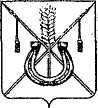 АДМИНИСТРАЦИЯ КОРЕНОВСКОГО ГОРОДСКОГО ПОСЕЛЕНИЯКОРЕНОВСКОГО РАЙОНАПОСТАНОВЛЕНИЕот 27.01.2020   		                                                  			  № 79г. Кореновск О внесении изменений в постановление администрацииКореновского городского поселения Кореновского районаот 25 января 2017 года № 184 «Об утверждении Документапланирования регулярных перевозок по муниципальныммаршрутам на территории Кореновского городского поселения Кореновского района на 2017 – 2022 годы»Во исполнение Федерального закона от 13 июля 2015 года № 220-ФЗ «Об организации регулярных перевозок пассажиров и багажа автомобильным транспортом и городским наземным электрическим транспортом в Российской Федерации и о внесении изменений в отдельные законодательные акты Российской Федерации», Закона Краснодарского края от 21 декабря 2018 года № 3931-КЗ «Об организации регулярных перевозок пассажиров и багажа автомобильным транспортом и городским наземным электрическим транспортом в Краснодарском крае» администрация Кореновского городского поселения Кореновского района п о с т а н о в л я е т:1. Внести в постановление администрации Кореновского городского поселения Кореновского района от 25 января 2017 года № 184 «Об утверждении Документа планирования регулярных перевозок по муниципальным маршрутам на территории Кореновского городского поселения Кореновского района                 на 2017 – 2022 годы» (с изменениями от 21 апреля 2017 года № 840) следующие изменения:1.1. В преамбуле постановления слова «Законом Краснодарского края        от 7 июля 1999 года № 193-КЗ «О пассажирских перевозках автомобильным транспортом и городским наземным электрическим транспортом в Краснодарском крае»» заменить словами «Законом Краснодарского края               от 21 декабря 2018 года № 3931-КЗ «Об организации регулярных перевозок пассажиров и багажа автомобильным транспортом и городским наземным электрическим транспортом в Краснодарском крае»».1.2. В пункте 3 постановления слова «Ю.В. Малышко» заменить словами «С.Г. Чепурного».1.3. В приложении к постановлению в пункте 1 слова «Законом Краснодарского края от 7 июля 1999 года № 193-КЗ «О пассажирских перевозках автомобильным транспортом и городским наземным электрическим транспортом в Краснодарском крае»» заменить словами «Законом Краснодарского края от 21 декабря 2018 года № 3931-КЗ «Об организации регулярных перевозок пассажиров и багажа автомобильным транспортом и городским наземным электрическим транспортом в Краснодарском крае»».1.4. В приложении к постановлению пункт 2 изложить в новой редакции:«2. Документом планирования предусматривается проведение мероприятий, направленных на развитие регулярных перевозок пассажиров и багажа автомобильным транспортом в границах Кореновского городского поселения Кореновского района (далее - мероприятия по развитию регулярных перевозок).Целями развития регулярных перевозок являются повышение качества, эффективности и безопасности транспортного обслуживания населения, оптимизация городской маршрутной сети путём максимального исключения дублирования маршрутов, а также увеличение пропускной способности автомобильных дорог общего пользования местного значения в границах Кореновского городского поселения Кореновского района за счёт снижения интенсивности движения транспортных средств на одних направлениях по муниципальным маршрутам регулярных перевозок.».1.5. В приложении к постановлению пункт 3 изложить в новой редакции:«3. Реализация мероприятий по развитию регулярных перевозок осуществляется отделом жилищно-коммунального хозяйства, благоустройства и транспорта администрации Кореновского городского поселения Кореновского района (далее – Отдел) как уполномоченным органом администрации Кореновского городского поселения Кореновского района в области организации транспортного обслуживания населения в границах Кореновского городского поселения Кореновского района.».1.6. Приложение к постановлению дополнить пунктом 9 следующего содержания:«9. После истечения сроков действия договоров на право осуществления регулярных пассажирских перевозок на муниципальных городских маршрутах регулярного сообщения, заключённых по результатам открытого конкурса на право осуществления регулярных пассажирских перевозок, осуществление перевозки пассажиров по регулируемым тарифам и заключение в установленном порядке муниципальных контрактов на выполнение работ, связанных с осуществлением регулярных перевозок по регулируемым тарифам по муниципальным маршрутам регулярных перевозок, не планируется.».1.7. Приложение № 1 к Документу планирования регулярных перевозок по муниципальным маршрутам на территории Кореновского городского поселения Кореновского района на 2017 - 2022 годы изложить в новой редакции (приложение № 1).1.8. Приложение № 2 к Документу планирования регулярных перевозок по муниципальным маршрутам на территории Кореновского городского поселения Кореновского района на 2017 - 2022 годы изложить в новой редакции (приложение № 2).2. Общему отделу администрации Кореновского городского поселения Кореновского района (Питиримова) официально обнародовать настоящее постановление и обеспечить его размещение на официальном сайте администрации Кореновского городского поселения Кореновского района в информационно-телекоммуникационной сети «Интернет».3. Постановление вступает в силу после его официального обнародования.ГлаваКореновского городского поселенияКореновского района                                                                           М.О. ШутылевПЕРЕЧЕНЬ
муниципальных маршрутов регулярных перевозок по муниципальным маршрутам на территории Кореновского городского поселения Кореновского района, по которым планируется осуществление регулярных перевозок по нерегулируемым тарифам»Начальник отдела жилищно-коммунального хозяйства,благоустройства и транспорта администрацииКореновского городского поселенияКореновского района							        А.Г. СолошенкоПЕРЕЧЕНЬ
мероприятий по развитию регулярных перевозок на территории Кореновского городского поселения Кореновского района на 2017 - 2022 годы»Начальник отдела жилищно-коммунального хозяйства,благоустройства и транспорта администрацииКореновского городского поселенияКореновского района							        А.Г. СолошенкоПРИЛОЖЕНИЕ № 1к постановлению администрации            Кореновского городского поселенияКореновского районаот 27.01.2020 № 79«ПРИЛОЖЕНИЕ № 1к Документу планирования
регулярных перевозок по муниципальным маршрутам на территории Кореновского городского поселения Кореновского района на 2017 - 2022 годы№п/пНомер маршрутаНаименование маршрута регулярных перевозокФактический вид регулярных перевозокПланируемый вид регулярных перевозокДата изменения вида регулярных перевозок11 А«Автостанция – Киевская»регулируемыйнерегулируемыйдо 01.08.2020 года21«Автостанция – Киевская»регулируемыйнерегулируемыйдо 01.08.2020 года32«Автостанция – Вокзал» регулируемыйнерегулируемыйдо 01.08.2020 года43«Кореновский политехнический техникум – РегионДорСтрой»регулируемыйнерегулируемыйдо 01.08.2020 года54«ЖД вокзал – ДЭУ»регулируемыйнерегулируемыйдо 01.08.2020 года65«Автостанция – Кореновский политехнический техникум»регулируемыйнерегулируемыйдо 01.08.2020 года76«Автостанция – Центр Бубновского»регулируемыйнерегулируемыйдо 01.08.2020 года87«Автостанция – ДЭУ»регулируемыйнерегулируемыйдо 01.08.2020 года98«Автостанция – пос. Южный»нерегулируемый--ПРИЛОЖЕНИЕ № 2к постановлению администрации            Кореновского городского поселенияКореновского районаот 27.01.2020 № 79«ПРИЛОЖЕНИЕ № 2к Документу планирования
регулярных перевозок по муниципальным маршрутам на территории Кореновского городского поселения Кореновского района на 2017 - 2022 годы№
п/пНаименование мероприятияСрок исполнения1231Ведение реестра муниципальных маршрутов регулярных перевозок постоянно2Оформление и выдача свидетельств и карт маршрутов регулярных перевозокв сроки и в порядке, предусмотренные муниципальным правовым актом3Регулярное обследование пассажиропотокапостоянно4Проведение анализа необходимости изменения вида регулярных перевозокежегодно до 15 декабря5Установление, изменение и отмена муниципальных маршрутов.Решение принимается на основании:потребности населения в перевозках, подтвержденной обследованием пассажиропотока, данными автовокзалов (автостанций), с учетом технико-экономического обоснования целесообразности их установления, отмены или изменения, в том числе при введении в эксплуатацию новых жилых зон и массивов или их сносе, изменении дорожной и градостроительной ситуации, создании либо ликвидации крупных предприятий торговли, медицинских учреждений, спортивных объектов, баз отдыха и иных социально значимых и культурных объектов;обоснованных предложений юридических и физических лиц, в том числе индивидуальных предпринимателей.6Проведение открытых конкурсов на право осуществления перевозок по муниципальным маршрутамне позднее чем через девяносто дней со дня установления муниципального маршрута регулярных перевозок;не позднее чем через тридцать дней со дня наступления обстоятельств, предусмотренных частью 10 статьи 24 либо пунктом 1, 2, 3 или 7 части 1 статьи 29 Федерального закона от 13.07.2015 № 220-ФЗ.не позднее чем через тридцать дней со дня принятия предусмотренного статьей 18 Федерального закона       от 13.07.2015 № 220-ФЗ решения о прекращении регулярных перевозок по регулируемым тарифам и начале осуществления регулярных перевозок по нерегулируемым тарифам.